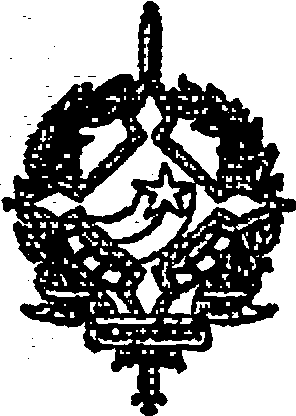 GOVERNO DO ESTADO DE RONDÔNIA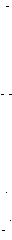 GOVERNADORIADECRETO Nº 2278 DE 12 DE JUNHO DE 1984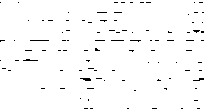 A GOVERNADORA DO ESTADO  DE RONDÔNIA, no uso de suas atribuições,D E C R E T A:Fica colocado a disposição da Companhia de Mineração de Rondônia, a servidora  MARIA ALVES DA SILVA - Química-CL "C" Ref: 17-NS, Cadastro nº 38.167, contratada do Governo do Estado, regida pela CLT, lotada na Secretaria de Estado do  Planejamento e Coordenação Geral.Janilene Vasconcelos de Melo                                                                                                           Governadora em Exercício